DATENBLATT (K)Vor- & Nachname Kind		Geschlecht					Geburtsdatum			Vor- & Nachname Mutter	Vor- & Nachname Vater	Namen & Alter Geschwister	Strasse & Nr.			PLZ & Ort 				Tel / Mobile			E-Mail 				Familienstand			Konfession				Bedeutung der Religion	Welche/s Anliegen möchten Sie lösen? Ist Ihr Kind derzeit oder war Ihr Kind in den letzten Jahren in ärztlicher  Behandlung oder Therapie (seelisch/psychisch oder körperlich)? Litt/Leidet Ihr Kind an einer Langzeiterkrankungen?       War Ihr Kind jemals in Behandlung wegen Herzproblemen, Diabetes oder Epilepsie?Nimmt Ihr Kind derzeit Medikamente ein? Leidet ihr Kind an Schlafstörungen?  Bei Jugendlichen: Sind Drogen, Alkohol oder Rauchen ein Problem? Haben Sie bereits etwas unternommen, um oben erwähnte(s) Problem(e) zu  lösen/lindern und was war des Ergebnis? Relevante Besonderheiten im Leben Ihres Kindes:  Komplikationen bei Schwangerschaft und Geburt, Probleme in der Kindheit, Schockerlebnisse, Wohnungswechsel, traumatische Ereignisse, Krankheiten  in der Familie, Hobbies, Stärken und Schwächen usw.Wie sind Sie auf mich aufmerksam geworden? Vielen Dank für die detaillierten Informationen. Ich freue mich sehr, Sie und Ihr Kind schon bald persönlich kennenlernen zu dürfen.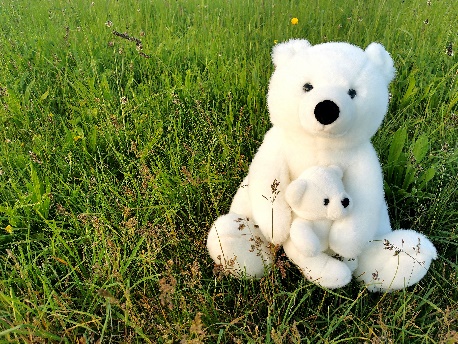 